Supplementary InformationPep-1&Borneol-bifunctionalized carmustin-loaded micelles enhance anti-glioma efficacy through tumor targeting and BBB penetratingXiaoyuan Guo1, Guojian Wu1, Yue Qin2, Hong Wang1, Ding Qu2,*, Lukui Chen1,*1 Department of Neurosurgery, School of Medicine, Zhongda Hospital, Southeast University, Nanjing 210009, China2 Affiliated Hospital of Integrated Traditional Chinese and Western Medicine, Nanjing University of Chinese Medicine, Nanjing 210028, China*Correspondence: chenluk@126.com (L.C.); qddll2@163.com (D.Q.)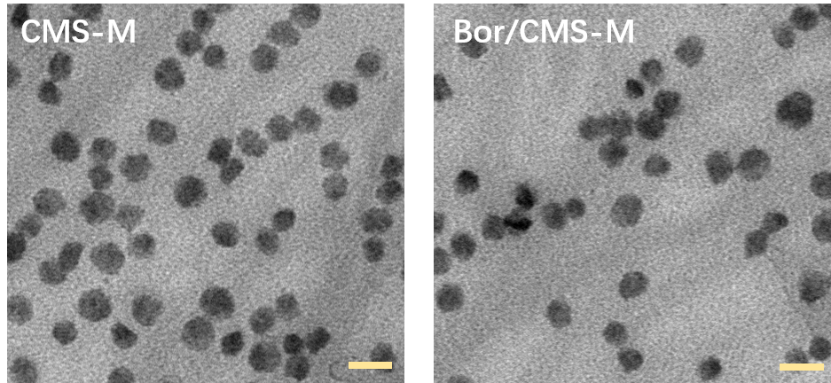 Figure S1. TEM images of CMS-M and Bor/CMS-M in pH 7.4.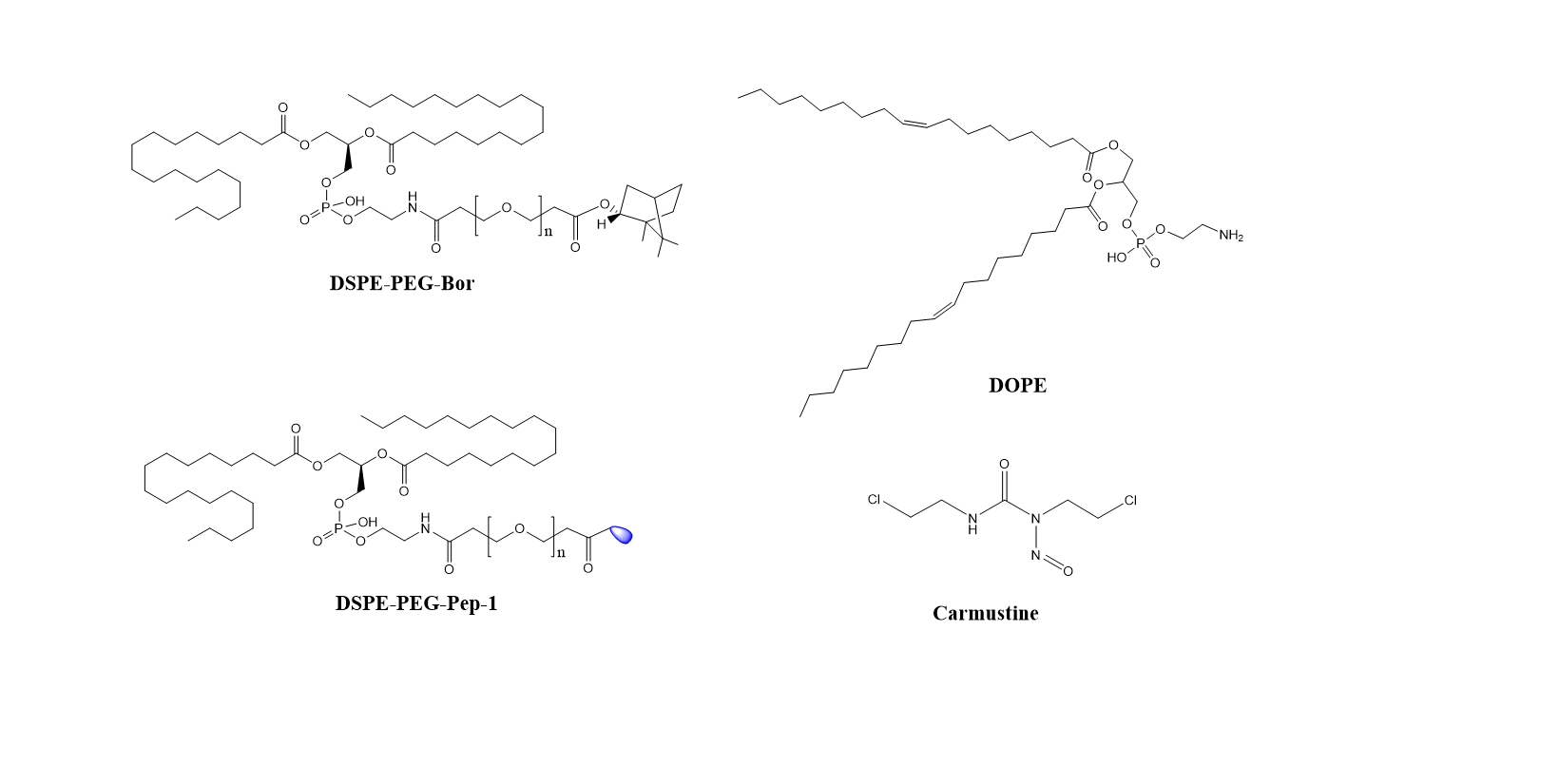 Figure S2. Chemical structure of various lipids and drug used in Pep-1/Bor/CMS-M.